lMADONAS NOVADA PAŠVALDĪBA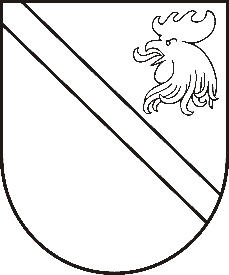 Reģ. Nr. 90000054572Saieta laukums 1, Madona, Madonas novads, LV-4801 t. 64860090, e-pasts: dome@madona.lv ___________________________________________________________________________MADONAS NOVADA PAŠVALDĪBAS DOMESLĒMUMSMadonā2020.gada 30.janvārī									       Nr.37									       (protokols Nr.3, 1.p.)Par ceļa servitūta nodibināšanu pašvaldības īpašumā „Krasti”, Kalsnavas pagastāMadonas novada pašvaldībai pieder nekustamais īpašums “Krasti’’ (kadastra apzīmējums 7062 006 0191, kadastra numurs 7062 0063 0193), kas 10.06.2019. reģistrēts uz pašvaldības vārda Kalsnavas pagasta zemesgrāmatu nodalījumā Nr.100000589955, sastāv no vienas zemes vienības (turpmāk - Īpašums).Kalsnavas pagasta pārvaldē 22.10.2019. saņemts Ginta Čačes iesniegums (reģistrēts 22.10.2019. ar Nr. KAL/1-13.2/19/353) ar lūgumu nodibināt ceļa servitūtu par labu īpašumam “Rūpnieki” pār īpašuma ,,Krasti’’ zemi.Izvērtējot īpašuma ,,Rūpnieki” zemes vienības ar kadastra apzīmējumu 7062 006 0093,  novietojumu  kadastra kartē, gan arī novietojumu dabā, konstatēts, ka minētajai zemes vienībai vienīgā piekļuves iespēja ir šķērsojot īpašuma ,,Krasti’’ (zemes vienības kadastra apzīmējums 7062 006 0191) zemi.  Pie tam jau tagad minētā nekustamā Īpašuma īpašnieks piekļuvei saviem īpašumiem izmanto Īpašumā esošo ceļu.Likuma ,,Par pašvaldībām’’ 21.panta pirmā daļa un pirmās daļas 17.punkts nosaka, ka dome var izskatīt jebkuru jautājumu, kas ir attiecīgās pašvaldības pārziņā, turklāt tikai dome var lemt par nekustamā īpašuma ieķīlāšanu (proti, apgrūtināšanu ar lietu tiesībām). Pamatojoties uz likuma ,,Par autoceļiem’’6.prim (1) punktu, kas nosaka ,,Ja kāda īpašnieka zemes gabalu, kuru viņš ieguvis sakarā ar īpašuma tiesību atjaunošanu vai zemes privatizāciju, pievedceļš nesavieno ar valsts vai pašvaldības ceļu, šādam īpašniekam ir servitūta tiesības lietot citos zemes gabalos esošos ceļus vai ierīkot tos no jauna’’; Civillikuma 1231.panta trešais punkts nosaka, ka servitūtus nodibina  ar līgumu vai testamentu’’, bet Civillikuma 1232.pants nosaka ,,Ar līgumu vai testamentu iegūt nekustamam īpašumam par labu servitūtu vai arī viņu ar to apgrūtināt var tikai viņa īpašnieks’’.         Pamatojoties uz likuma ,,Par pašvaldībām’’ 21.panta pirmo daļu un pirmās daļas 17.punktu un Civillikuma 1130., 1131.pantu un 1231.panta 3. punktu, likuma “Par autoceļiem” 6.prim punktu, ņemot vērā 15.01.2020. Uzņēmējdarbības, teritoriālo un vides jautājumu komitejas atzinumu, atklāti balsojot: PAR – 14 (Agris Lungevičs, Zigfrīds Gora, Ivars Miķelsons, Andrejs Ceļapīters, Antra Gotlaufa, Artūrs Grandāns, Gunārs Ikaunieks, Valda Kļaviņa, Valentīns Rakstiņš, Andris Sakne, Rihards Saulītis, Aleksandrs Šrubs, Gatis Teilis, Kaspars Udrass), PRET – NAV, ATTURAS – NAV, Madonas novada pašvaldības dome NOLEMJ:Nodibināt ceļa servitūtu (reālservitūtu) pašvaldības nekustamajā īpašumā ,,Krasti” (kadastra apzīmējums 7062 006 0191; kadastra numurs 7062 006 0193, kas 10.06.2019 reģistrēts uz pašvaldības vārda Kalsnavas pagasta zemesgrāmatu nodalījumā Nr.100000589955, sastāv no vienas zemes vienības ) par labu nekustamajam īpašumam ,,Rūpnieki’’ (kadastra numurs 7062 006 0093, reģistrēts Kalsnavas pagasta zemesgrāmatu nodalījumā Nr.100000109311, kadastra apzīmējums 7062 006 0093), noslēdzot ar nekustamā īpašuma ,,Rūpnieki’’ (kadastra numurs 7062 006 0093, kadastra apzīmējums 7062 006 0093, reģistrēts Kalsnavas pagasta zemesgrāmatu nodalījumā Nr.100000109311) īpašnieku Gintu Čači ceļa servitūta līgumu;Noteikt, ka ceļa servitūta Nr.1 raksturojošie lielumi ir: ceļa posma garums 23 m, platums 4.5 m, platība, uz kuru tiek nodibināts servitūts, ir 104 kv.m, kur raksturojošie lielumi var tikt precizēti, izdarot instrumentālo uzmērīšanu. Servitūti apzīmēti pašvaldības Īpašuma situācijas plānā, kur zemes situācijas plāns pievienots lēmumam kā pielikums.Uzdot Juridiskajai nodaļai sagatavot līgumu par servitūta nodibināšanu, kur noteikt, ka līgums slēdzams kā beztermiņa līgums, servitūta tiesīgajiem ir pienākums par saviem līdzekļiem veikt ceļa uzturēšanu, visus izdevumus, kas saistīti ar līguma reģistrēšanu Valsts zemes dienestā un zemesgrāmatā sedz servitūta tiesīgie.Piekrist, ka servitūti tiek nostiprināti zemesgrāmatā.Domes priekšsēdētājs								          A.LungevičsA.Mūrmanis 64807257